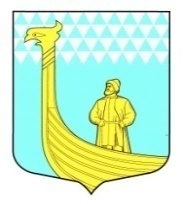 АДМИНИСТРАЦИЯМУНИЦИПАЛЬНОГО ОБРАЗОВАНИЯВЫНДИНООСТРОВСКОЕ СЕЛЬСКОЕ  ПОСЕЛЕНИЕВолховский муниципальный районЛенинградская областьдеревня Вындин Островул. Школьная, д.1 а  ПОСТАНОВЛЕНИЕот « 21 »  октября 2016 года                           №  134 « О внесении изменений в должностную инструкцию секретаря административной комиссии при администрации МО Вындиноостровское сельское поселение»В соответствии с областным законом Ленинградской области от 02 июля  2003 года № 47 –ОЗ « Об административных правонарушениях», № 116-ОЗ от 13 октября 2006 года « О наделении органов местного самоуправления муниципальных образований Ленинградской области отдельными государственными полномочиями Ленинградской  области в сфере административных правонарушений администрация  муниципального образования Вындиноостровское сельское поселение  постановляет:1.Внести в должностную инструкцию секретаря административной комиссии при администрации МО Вындиноостровское сельское поселение следующие изменения: « в п.п 1.1,2.2,2.4,2.5,2.6, 5.1,6.1, названиях ст.ст. 3,4,7.2 вместо слова «ведущий», читать «главный».2. Данное постановление опубликовать в средствах массовой информации и разместить на официальном сайте муниципального образования.3. Конироль за исполнением данного постановления оставляю за собой.Глава администрации           М.Тимофеева